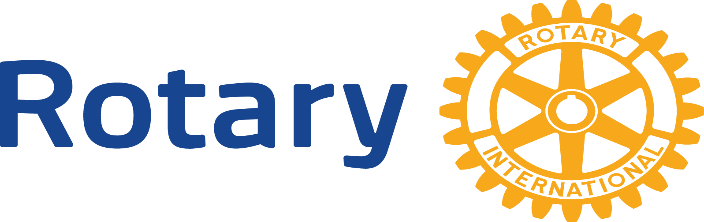 CRANBERRY ROTARY CLUBMINUTES OF MEETING December 19, 2017Rose Schneider YMCA at NoonAttendance: Anna, Ayres, Budney, Dambach, Dunmire, Gales, Hanke, Hewko, Hilliard, Hricz, Marshall, D.Mason., Novakovich, Pappas, Sandherr, Savoroski, Sterzinger, AsbarbGuests:  Rev. Ron Barnes, guest minister from Anchorpoint. President’s Report:  Shavonne Ayres – Introduced Rev. Barnes and opened the meeting. John Marshall was tentatively elected as Vice-President for 2018-2019. Secretary’s Report:  Dr.Linda Clautti -no reportTreasurer’s Report:  Ken Sinagra-no report Foundation Report:  Dan Novakovich – see presentationOther News: Presentation:  Henry Anna reported about the purpose of the foundation (promote peace,watering around the world, projecting local development, promoting agriculture).  Some of the foundation money comes back to us via Polio Plus, grant money, and Rotary Plus. These are the reasons we must donate. Jim Sandherr asked the membership (Club Engagement) to respond to the following activities: simplified suicide project, vocational vo-tech education, planting trees, help with two projects on Saturdays, and to study vocational scholarships , to mention a few. Terri Sterzinger suggested that we attend an Interact Foundation seminar. Suicide Prevention Project (Shavonne) collected $7536.  Rev. Barnes was given a donation in the amount of $2512 to help revise the message to help someone in need.Jerry has donated a Jack Daniels single barrel bourbon worth $50 for a raffle.  The Salvation Army Collection this Christmas was $627, compared to $900 last year. We will attempt to make our donation for this year $1000.Schedule of EventsDec. 22			*The Christmas party  at the Community Room in Treesdale:  6:00 p.m.				 Address:  1 Treesdale Commons, Gibsonia, PA  15044.				 Don’t forget your white elephant gifts no more that $20 value and an extra 					 bottle 	of wine for the basket which will be raffled off.August 14			 Golf OutingPresentation Preview (Presentations are allotted 20 minutes.)Dec. 26	NO MEETING:  See you next year!Jan. 27		NIGHT AT THE RACES…5pmThe meeting adjourned at 1:00 p.m.Respectfully submitted,Bill Hewko for Dr. Linda Clautti, Club Secretary*PLEASE SEE INFORMATION BELOW FOR ROTARY SERVICE EVENTS*ROTARY SERVICE EVENTS 2017-2018DATE		EVENT			PLACE		PURPOSE		FUNDS RAISED7/3		Concerts in the Park		Cranberry Park	Rotary funds	7/20		Concerts in the Park		Cranberry Park	Rotary funds7/27		Concerts in the Park		Cranberry Park	Rotary funds8/3		Concerts in the Park		Cranberry Park	Rotary funds	            $ 1,910.00                                                                                                                                                          (all concerts)7/15		Community Days		Cranberry Park	Rotary funds		$ 1,102.008/3		Rotary Gardens					Service8/3		Golf Outing			Cranberry Highlands 	Rotary funds		$16, 634.008/8		Highway Clean-up8/10		Dunmire Social Event		9/12		Senior Luncheon 		Jaycee Shelter9/17		Suicide Prevention Walk	North Boundary Park				$    6036.0010/5		Senior Bingo			CranberryPlace	N/A11/22		Fellowship Dinner		St.Killians in Mars	N/AANNUAL FOUNDATION FUND TO DATE:	$1590.00	POLIO FUNDS TO DATE:  			$ 602.00